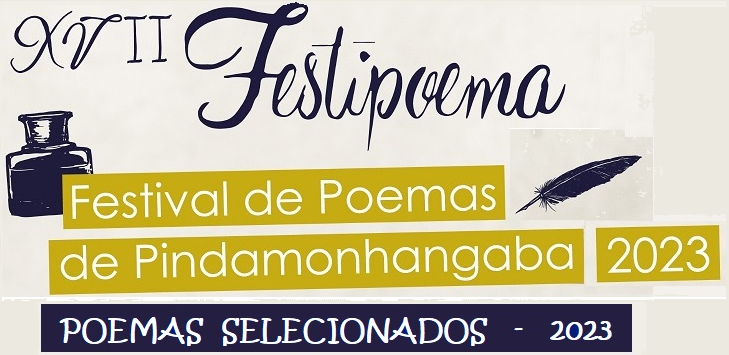 Categoria AdultoCategoria Juvenil   Categoria Infantil    AUTORPOEMA CIDADEAdelgício Ribeiro de Paula	Lágrimas Na FavelaFranco da Rocha/SPAna Carla André de MeloVelado	Bauru/SPAndrey Vilas Boas de Freitas	Prece Do Andarilho	Brasília/DFCarlos Alberto de Assis Cavalcanti Soneto Desvairado		Arcoverde/PEEvandro Valentim de Melo	FaroleirosBrasília/DFGilliard Sanatos da SilvaVaso Quebrado		Fortaleza/CEJúlio Cesar PimentaPoema A Lima Coelho	Belo Horizonte/MGJuraci de Faria Condé Mar, Marina, Imensidão 	Pindamonhangaba/SP Maria Eunice Silva de Lacerda 	Eu No Universo		Toledo/PRReinaldo da Sila FernandesPor Um Espaço De Felicidade Esparsa	Brumadinho/MGRodrigo Petit	Ser Humano, A Saga Épica Da Nossa EspécieSorocaba/SPRomero Pio da Cunha Pires	A Caverna De Platão				Recife/PERosana Dalle Leme Celidonio O Endereço 	Pindamonhangaba/SP Sheila Rodrigues Motta	Ato Número 5 		Ribeirão Preto/SPVictor Hugo Figueiredo GeraldinoRéquiem Ao MundoCuiabá/MTAUTORPOEMACIDADEESCOLAESCOLAAna Rafaela de Oliveira Bueno BatistaEu Queria Ser Tudo Para VocêPindamonhangaba/SP  Pindamonhangaba/SP  EE Prof. Eurípedes BragaGustavo Altiéres da Costa      Morte Severina	 São Bento do Sapucaí/SP                     São Bento do Sapucaí/SP                     EE PEI Dr Genésio C. PereiraLeonardo Gemir Tirone	Mentira E Consequência    Pindamonhangaba/SP  Pindamonhangaba/SP  Colégio Emílio Ribas -AngloLuana Moreira SilvaAmanhã Pode Ser Tarde  Pindamonhangaba/SP  Pindamonhangaba/SP  EE Prof. José Aylton FalcãoMaria Eduarda Alves da Silva	Poetizo		Ilhéus/BA	Ilhéus/BA	CEEP Chocolate Nelson SchaunMaria Eduarda Teixeira A. ValenteHesitação Mais Que PerfeitaPindamonhangaba/SP  Pindamonhangaba/SP  Mariana Rocha de SouzaTalvez Amanhã?Pindamonhangaba/SP  Pindamonhangaba/SP  Ryan Damasceno dos SantosMeu Mundo	Paragominas/PAParagominas/PAThaemilly Aparecida da Rosa 	Você É Uma Poesia	 São Bento do Sapucaí/SPSão Bento do Sapucaí/SPEE PEI Dr Genésio C. Pereira                      Vitória Lourenço Miranda	Dilatação Do Tempo	    Pindamonhangaba/SP  Pindamonhangaba/SP  EE Prof.ª  Eloyna S. RibeiroAUTORPOEMACIDADEESCOLAAna Beatriz do Carmo AlexandreO ZoológicoSão Paulo/SPNão representa escolaGiovanna Melo Antigo	Se Esta Cidade Fosse Minha Nº 5Pindamonhangaba/SPEM Profª Isabel  C. NogueiraHenrique Praxedes Soares da SilvaA Vida É Como Um JogoPindamonhangaba/SPEE Isis Castro De MelloMaria Júlia Costa Manso de LimaMarSão Bento do Sapucaí/SPEE PEI Dr Genésio C. PereiraSofia Clara dos Santos AlbinoA Bela CidadeAparecida/SPNão representa escola Inscrição Na Categoria Interpretação E Criação CênicaDe 23 de agosto a 22 de outubro -   Período de inscrição das Categorias Interpretação Cênica;  No site: www.pindamonhangaba.sp.gov.br/secretarias/cultura-e-turismo, no link FESTIPOEMA 2023; O autor que tiver interesse em interpretar sua própria obra deve inscrever-se na categoria Interpretação;Os poemas selecionas que não forem interpretados pelos próprios autores, serão distribuídos entre os inscritos nesta categoria;Na interpretação dos poemas não poderá haver alusão a drogas, sexo ou quaisquer outras manifestações que firam o Estatuto da Criança e do Adolescente.